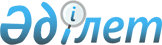 О внесении изменений в распоряжение Премьер-Министра Республики Казахстан от 25 апреля 2012 года № 86-р "О подготовке и проведении  28-й зимней Всемирной универсиады 2017 года в городе Алматы"Распоряжение Премьер-Министра Республики Казахстан от 12 ноября 2012 года № 209-р

      Внести в распоряжение Премьер-Министра Республики Казахстан от 25 апреля 2012 года № 86-р «О подготовке и проведении 28-й зимней Всемирной универсиады 2017 года в городе Алматы» следующие изменения:



      ввести в состав Организационного комитета по подготовке и проведению 28-й зимней Всемирной универсиады 2017 года в городе Алматы, утвержденный указанным распоряжением: 

      вывести из указанного состава: Масимова Карима Кажимкановича, Мухамбетова Мирлана Бегежановича, Исекешева Асета Орентаевича.      Премьер-Министр                            С. Ахметов 
					© 2012. РГП на ПХВ «Институт законодательства и правовой информации Республики Казахстан» Министерства юстиции Республики Казахстан
				Ахметова

Серика Ныгметулы-Премьер-Министра Республики Казахстан, председателемАбдишева

Бауржана Туйтеевича-вице-министра охраны окружающей среды Республики КазахстанТулеушина

Каныша Аманбаевича-вице-министра индустрии и новых технологий Республики Казахстан;